[ALL  TENNIS ASSOCIATION]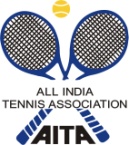 Entry Dead Line on 9th March 2015, Withdrawal 13th March 2015.	HOTEL DETAILSNAME OF THE TOURNAMENT - AITA TALENT SERIES 7.  B/G –U 12 YRS NAME OF THE STATE ASSOCIATION LAWN TENNIS ASSOCIATIONHONY. SECRETARY OF ASSOCIATIONSRI. C.S.SUNDER RAJUADDRESS OF ASSOCIATION ,  TOURNAMENT WEEK30th MARCH 2015AITA SUPERVISOR MR.NIRANJAN RAMESH KSLTA, CHIEF COACHTELEPHONE9901893601TOURNAMENT DIRECTOR MR ZEESHAN ALI TELEPHONE7353786436/8197682682TOURnament RefereeTELEPHONEENTRY  to BE SENT to ENTRY  to BE SENT to zatacademy@gmail.comzatacademy@gmail.comCATEGORY (√)TALENT SERIES 7TALENT SERIES 7TALENT SERIES 7TALENT SERIES 7AGE GROUPSU-12 - Boys and GirlsU-12 - Boys and GirlsU-12 - Boys and GirlsU-12 - Boys and GirlsDRAW SIZE (MAIN DRAW)Singles32Doubles16DATES FOR SINGLES (QUALIFYING)NO QUALIFYING FOR DOUBLESMATCHES28-29th March  2015 DATES FOR SINGLES AND DOUBLES (MAIN DRAW)MATCHES30th march – 3rd  April 201530th march – 3rd  April 2015NAME OF THE VENUENAME OF THE VENUEADDRESS OF VENUEADDRESS OF VENUEInventure Academy, Sarjapur Road Chikkavaderapura, Near Dommasandra Circle, Bangalore 562125,            Tel – (+91) 7353786436, 8197682682                                              Email - zatacademy@gmail.com, Web - zata.co.inInventure Academy, Sarjapur Road Chikkavaderapura, Near Dommasandra Circle, Bangalore 562125,            Tel – (+91) 7353786436, 8197682682                                              Email - zatacademy@gmail.com, Web - zata.co.inInventure Academy, Sarjapur Road Chikkavaderapura, Near Dommasandra Circle, Bangalore 562125,            Tel – (+91) 7353786436, 8197682682                                              Email - zatacademy@gmail.com, Web - zata.co.inCOURT SURFACEClayClayBALLS - AITA ApprovedAITA ApprovedNO. OF COURTS44NAMEPlanet EarthNAMERoyal Orchid Suites ADDRESSDommasandraCircle, ,  562125ADDRESSWhitefield , Bangalore-560066TARIFF TARIFF SINGLE/DOUBLE(Non A/C)Rs 1458/-SINGLERs 4500/-DOUBLE (A/C)Rs 1890/-DOUBLERs 5400/-TELEPHONE080-27822110TELEPHONE92222 72222DISTANCE1Kms from Tournament SiteDISTANCE4 Kms from Tournament SiteRULES / REGULATIONS
ENTRY
NO EMAIL ENTRY ACCEPTED. ONLY DIRECT SIGN-IN AT VENUE WILL BE ACCEPTEDNo telephone entry or sign-in  will be accepted Players need to be registered with AITA Players who are registered with the following 4 states only can participate in this event (KAR,KER,AP,TN)
AGE ELIGIBILITYRules and Regulations(Note) Players born:• After 1ST Jan 2003 are eligible for participation in U/12 event.
ENTRY FEESingles / Doubles (for each pair)                      
Talent Series 7 –  Rs. 400 / N/A
SIGN-IN FOR QUALIFYING AND MAIN DRAW
QUALIFYING DRAW: FRIDAY 27 MARCH 2015.   (12pm-2pm)  MAIN DRAW: 29 MARCH 2015. 12pm-2pm AT (ZATA)